Ficha de Conhecimentos –  Português 4.º ano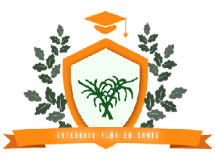 1. Lê o texto.Madrugada, o novo Coelho da Páscoa	Numa certa manhã, em fins de abril, a tia Sofia chamou, avisando que um cortejo se aproximava da colina verde. Todos se juntaram e viram um grupo de coelhos cuidadosamente vestidos que subia a colina. À frente vinha um coelho distinto. Os coelhos da colina sussurraram entre eles que não se poderia tratar de mais ninguém a não ser do Coelho da Páscoa. O seu pelo branco brilhava com o sol. O colete era da cor da fresca relva. O casaco era tão azul como o céu. E na pata trazia um cesto prateado cheio de toda a espécie de ovos coloridos.	Os coelhos da colina verde aproximaram-se dos visitantes. Veloz, Valente e Sabichão eram os primeiros entre eles. Usavam as suas melhores roupas. Cada qual pensava secretamente vir a ser o escolhido.	O cortejo parou. O Coelho da Páscoa avançou um passo.	“Tenho a honra de proclamar que o novo Coelho da Páscoa foi escolhido entre vós,” começou. “É o melhor de todos os coelhos que encontrei durante as minhas viagens. Ele sabe quem é porque lhe dei uma lembrança como prova da minha amizade – um ovo talhado em pedra verde.”	Os coelhos, confusos, entreolharam-se. Nenhum deles tinha visto um ovo como aquele. Fez-se um grande silêncio.	Por fim, Madrugada avançou timidamente. “Desculpe, senhor. Eu tenho um ovo verde como o que descreveu. Foi um presente de um estranho, mas talvez... talvez se tenha enganado.” Tirou o ovo verde do seu casaco e entregou-o ao Coelho da Páscoa.	O Coelho da Páscoa deu-lhe umas palmadinhas no ombro. “Não me reconheces?” perguntou.	Olhando para os seus olhos azuis, Madrugada viu que o distinto coelho era o estranho que tinha conhecido naquela fria noite de inverno, meses atrás.	Nessa noite os coelhos da colina celebraram. Ninguém queria acreditar que Madrugada era o novo Coelho da Páscoa.Sheila Black, O Coelho Madrugada, Desabrochar Editorial, 19892. Assinala com X o momento em que ocorre a ação do texto.Manhã de invernoManhã de primavera 			Tarde de primavera3. Indica o motivo para a tia Sofia ter chamado os coelhos da colina verde.4. Quem era o “distinto coelho” que vinha na frente do cortejo?4.1 Assinala com X as expressões que completam a frase.O  distinto coelho...tinha pelo escuro.					vestia um casaco azul. tinha o pelo branco.				vestia umas calças azuis.usava um chapéu verde. 				trazia um cesto prateado.usava um colete verde. 				trazia um saco prateado.5.  O que é que o Coelho da Páscoa trazia no cesto prateado?6. Indica os coelhos que, secretamente, desejavam ser escolhidos pelo Coelho da Páscoa.7. Assinala com X se as afirmações são verdadeiras (V) ou falsas (F).8. Indica o nome do coelho que tinha o ovo verde. 8.1 Por que é que esse coelho tinha o ovo?9. Assinala com X as duas afirmações que se encontram de acordo com o texto.O Madrugada tinha o ovo verde no casaco e deu-o ao Coelho da Páscoa.O Coelho da Páscoa perguntou ao Madrugada se ele não o reconhecia.O Madrugada disse que nunca tinha visto uns olhos verdes como os do Coelho da Páscoa.O Madrugada e o Coelho da Páscoa já se tinham encontrado numa fria manhã de inverno. Gramática1. Relê o excerto do texto.“O seu pelo branco brilhava com o sol. O colete era da cor da fresca relva. O casaco era tão azul como o céu. E na pata trazia um cesto prateado cheio de toda a espécie de ovos coloridos.”Indica os adjetivos que qualificam os nomes.2. Lê as frases e sublinha os adjetivos.2.1 Assinala com X o grau em que se encontra cada um dos adjetivos.3. Completa as frases com as formas verbais.Naquela manhã, os coelhos                   o cortejo.O Coelho da Páscoa              um colete verde.No cesto prateado                   muitos ovos coloridos.No inverno, o Coelho da Páscoa                 um ovo ao Madrugada.O Madrugada                o novo Coelho da Páscoa.4. Completa a tabela, assinalando com X o tempo em que se encontram os verbos.5. Sublinha os advérbios nas frases.Certamente, todos os coelhos gostariam de ser o Coelho da Páscoa.O Coelho da Páscoa não disse o nome do seu substituto.Os coelhos ficaram bastante confusos.5.1 Preenche a tabela com os advérbios das frases.6. Completa o diálogo com determinantes e pronomes demonstrativos.– Eu tenho um ovo comigo – disse o Madrugada. Será que é               ?– Sim, é mesmo               – respondeu o Coelho da Páscoa.– Então,                 velhinho que falou comigo eras tu?– Eu não te disse que era o Coelho da Páscoa. Eu fiz           para ver quem era o melhor coelho para me substituir.Nas frases rodeia os determinantes e sublinha os pronomes. Aqueles servirão para fazer um vestido Estes são para fazer umas calças.Identifica a subclasse de cada um deles.Reescreve as frases nos tempos verbais indicados.O menino tem medo do mar!Pretérito perfeito        	O António procurará o coelho na mata.Pretérito imperfeito        Completa as frases com os verbos apresentados no Modo Imperativo.– João,                (deixar) os legos e               (apanhar) as bolas, por favor. Temos de limpar a casa!Assinala as frases imperativas.           O dia estava escuro na mata. 		     Vai à procura de folhas, por favor.	 Deixa-te de brincadeiras, trabalha!            As tuas flores são lindas!       VFO Coelho da Páscoa foi à colina verde anunciar quem seria o novo Coelho da Páscoa.O Coelho da Páscoa disse o nome do coelho que o ia substituir.O Coelho da Páscoa encontrou o seu substituto nas viagens que fez.pelorelvacasacocestoovosGrau comparativo deGrau comparativo deGrau comparativo deigualdadesuperioridadeinferioridadeO Coelho da Páscoa era mais distinto do que os outros coelhos.O casaco do Coelho da Páscoa era tão azul como o céu.O Madrugada ficou menos confuso do que os outros coelhos.Tempos verbaisTempos verbaisTempos verbaisTempos verbaisPresentePretérito perfeitoPretérito imperfeitoFuturoA tia Sofia chamou os coelhos da colina verde.O Coelho da Páscoa levava um cesto prateado na mão.O Madrugada mostra o ovo de pedra verde.À noite, os coelhos farão uma festa.Advérbios deAdvérbios deAdvérbios denegaçãoafirmaçãoquantidade e grau